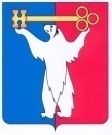 АДМИНИСТРАЦИЯ ГОРОДА НОРИЛЬСКАКРАСНОЯРСКОГО КРАЯПОСТАНОВЛЕНИЕ02.11.2023	г. Норильск	        №  520О внесении изменений в постановление Администрации города Норильска
от 12.02.2013 № 49В целях уточнения Перечня муниципальных услуг и иных услуг, предоставляемых в структурном подразделении краевого государственного бюджетного учреждения «Многофункциональный центр предоставления государственных и муниципальных услуг» в городе Норильске, ПОСТАНОВЛЯЮ:1. Внести в Перечень муниципальных услуг и иных услуг, предоставляемых в структурном подразделении краевого государственного бюджетного учреждения «Многофункциональный центр предоставления государственных и муниципальных услуг» в городе Норильск, утвержденный Постановлением Администрации города Норильска от 12.02.2013 № 49 (далее - Перечень), следующие изменения:1.1. В разделе 1 «В сфере имущественно-земельных отношений, строительства и регулирования предпринимательской деятельности» Перечня:1.1.1. Пункт 1 изложить в следующей редакции:«	».1.1.2. Пункты 3-8 изложить в следующей редакции:«».1.1.3. Пункт 47 изложить в следующей редакции:«	».Пункты 49-51 изложить в следующей редакции:«».Пункты 55-56 изложить в следующей редакции:«».Пункт 58 изложить в следующей редакции:«».1.1.7. Дополнить новыми пунктами 66 - 68 следующего содержания:« ».	1.1.8. Пункты 48, 59 исключить.	1.2. В разделе 3 «Услуги в сфере жилищно-коммунального хозяйства» Перечня:1.2.1. Пункт 2 изложить в следующей редакции:«».2. Опубликовать настоящее Постановление в газете «Заполярная правда» и разместить на официальном сайте муниципального образования город Норильск.Глава города Норильска	Д.В. Карасев1Согласование паспорта фасадов зданий, строений, внесение изменений в паспорт фасадов зданий, строенийУправление по градостроительству и землепользованию Администрации города Норильска3Согласование проведения переустройства и (или) перепланировки помещения в многоквартирном домеУправление по градостроительству и землепользованию Администрации города Норильска4Выдача разрешения на установку и эксплуатацию рекламных конструкций на территории муниципального образования город Норильск, аннулирование такого разрешенияУправление по градостроительству и землепользованию Администрации города Норильска5Присвоение адреса объекту адресации, изменение и аннулирование такого адресаУправление по градостроительству и землепользованию Администрации города Норильска6Предоставление сведений, документов и материалов, содержащихся в государственных информационных системах обеспечения градостроительной деятельностиУправление по градостроительству и землепользованию Администрации города Норильска7Утверждение схемы расположения земельного участка или земельных участков на кадастровом плане территорииУправление по градостроительству и землепользованию Администрации города Норильска8Выдача градостроительного плана земельного участкаУправление по градостроительству и землепользованию Администрации города Норильска9Предоставление разрешения на отклонение от предельных параметров разрешенного строительства, реконструкции объекта капитального строительстваУправление по градостроительству и землепользованию Администрации города Норильска10Согласование местоположения границ земельного участка при выполнении кадастровых работУправление по градостроительству и землепользованию Администрации города Норильска47Установка информационной вывески, согласование дизайн-проекта размещения вывескиУправление по градостроительству и землепользованию Администрации города Норильска49Предоставление разрешения на условно разрешенный вид использования земельного участка или объекта капитального строительстваУправление по градостроительству и землепользованию Администрации города Норильска50Выдача разрешения на строительство объекта капитального строительства (в том числе внесение изменений в разрешение на строительство объекта капитального строительства и внесение изменений в разрешение на строительство объекта капитального строительства в связи с продлением срока действия такого разрешения)Управление по градостроительству и землепользованию Администрации города Норильска51Выдача разрешения на ввод объекта в эксплуатациюУправление по градостроительству и землепользованию Администрации города Норильска55Направление уведомления осоответствии указанных в уведомлении о планируемом строительстве параметров объекта индивидуального жилищного строительства илисадового дома установленным параметрам и допустимости размещения объекта индивидуального жилищного строительства или садового дома на земельном участкеУправление по градостроительству и землепользованию Администрации города Норильска56Направление уведомления осоответствии построенных или реконструированных объектовиндивидуального жилищного строительства или садового дома требованиям законодательства Российской Федерации о градостроительной деятельностиУправление по градостроительству и землепользованию Администрации города Норильска58Подготовка и утверждение документации по планировке территорииУправление по градостроительству и землепользованию Администрации города Норильска66Выдача решения о согласовании архитектурно-градостроительного облика объекта капитального строительстваУправление по градостроительству и землепользованию Администрации города Норильска67Выдача акта освидетельствования проведения основных работ по строительству (реконструкции) объекта индивидуального жилищного строительства с привлечением средств материнского (семейного) капиталаУправление по градостроительству и землепользованию Администрации города Норильска68Направление уведомления о планируемом сносе объекта капитального строительства и уведомления о завершении сноса объекта капитального строительстваУправление по градостроительству и землепользованию Администрации города Норильска2Перевод жилого помещения в нежилое помещение и нежилого помещения в жилое помещениеУправление по градостроительству и землепользованию Администрации города Норильска